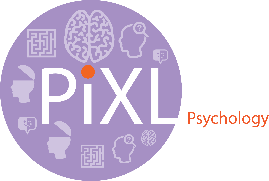 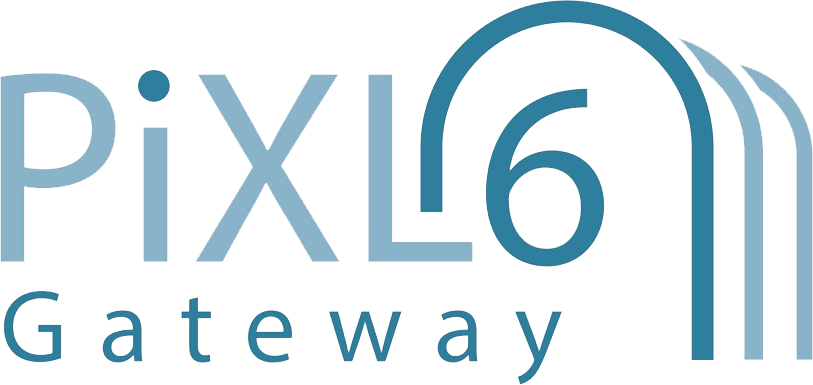 PiXL Gateway: ProgressionPsychology Contents:Key psychological studies – 40 creditsKey research quiz Reading listsTed talks/documentaries/You Tube clipsResearch – Things to find out ready for SeptemberExam style questions Key Psychological StudiesUse the following links to read the studies, most of which you will be learning about in your course (some are exam board specific). For each of the five studies listed below summarise the following in 100-150 words:Background and Aim(s)Method (procedure and details of the sample)Results (this could be written or included on a graph – as long as you explain your graph)Conclusion(s)This information is called ‘A01’. It is all about describing or outlining something. This may be describing a study, an explanation or a model.This element of the question will begin…. AO1 = Describe, Identify, Outline etc.https://simplypsychology.org/milgram.html - Milgramhttps://www.simplypsychology.org/zimbardo.html - Zimbardohttps://www.canonsociaalwerk.eu/1971_stigma/1973%20Rosenhan%20Being%20sane%20in%20insane%20places%20OCR.pdf – Rosenhanhttps://www.simplypsychology.org/loftus-palmer.html - Loftus and Palmerhttps://www.simplypsychology.org/mary-ainsworth.html - Ainsworthhttp://www.holah.karoo.net/rainestudy.htm - RaineKey Research QuizHow many participants were there in Milgram’s study?20405060How long (range and mean) were pseudo patients admitted to the hospitals for?7-52 (19 day mean)8-52 (18 day mean)9-48 (19 day mean)7-53 (19 day mean)What was the speed estimate when the verb ‘smashed’ was used? 40.6mph 48.1mph40.8mph41.8mphWhat role did Zimbardo play in the Stamford prison experiment?A guardA prisonerA wardenThe chief superintendentHow were the prisoners for Zimbardo’s study ‘collected’?Arrested at home and handcuffed by police officerArrested at home by ZimbardoThey made their own way to Stamford University for the experimentArrested at home by the guards in the studyReading ListThe following books relate closely to the study of Psychology. Using the internet, your local library and school or college library read a selection of books/articles listed below. This task should take you ten hours. Therefore you may wish to choose to read one-two books within that time or several articles. Summarise your findings in 50-100 words and suggest ways in which your chosen books/articles relate to the field of Psychology.Books:Friend Request, 2018 by Laura MarshallBorn Evil, 2018 by Julia DerekLies, 2017 by T.M. LoganReaching Down the Rabbit Hole, 2016 by Allan Ropper and Brian David BurrellGood Me Bad Me, 2017 by Ali LandSelfie: How the West Became Self-Obsessed, 2018 by Will StorrThe Lucifer Effect: How Good People Turn Evil, 2008 by Philip ZimbardoHow to Survive the End of the World, 2018 by Aaron GilliesArticles:https://www.psychologytoday.com/gb/blog/finding-new-home/201806/why-do-some-songs-become-popularhttps://www.psychologytoday.com/gb/blog/finding-new-home/201805/narcissistic-eyebrowshttps://www.psychologytoday.com/gb/blog/talking-apes/201805/are-you-morning-lark-or-night-owlhttps://www.psychologytoday.com/gb/blog/modern-mentality/201806/sadness-does-not-discriminate-reflecting-kate-spadehttps://www.psychologytoday.com/gb/blog/when-your-adult-child-breaks-your-heart/201805/are-children-overprescribed-psychiatrichttps://www.psychologytoday.com/gb/blog/finding-new-home/201805/new-research-does-watching-tv-make-us-unhappyIV Ted Talks/Documentaries/You Tube ClipsWatch at least five of the video clips below and summarise the findings of each in 50-100 wordshttps://www.youtube.com/watch?v=O3cOvLrixhY – Trial of O.J. Simpson – BBC documentary. The collection of forensic evidence and investigation, including court cases. https://www.ted.com/talks/petter_johansson_do_you_really_know_why_you_do_what_you_dohttps://www.ted.com/talks/laurel_braitman_depressed_dogs_cats_with_ocd_what_animal_madness_means_for_us_humanshttps://www.ted.com/talks/elizabeth_loftus_the_fiction_of_memoryhttps://www.ted.com/talks/scott_fraser_the_problem_with_eyewitness_testimonyhttps://www.ted.com/talks/steven_pinker_chalks_it_up_to_the_blank_slatehttps://www.ted.com/talks/philip_zimbardo_on_the_psychology_of_evilhttps://www.ted.com/talks/ben_ambridge_10_myths_about_psychology_debunked https://www.youtube.com/watch?v=_yT_F0dMZRU (Part 1) https://www.youtube.com/watch?v=B3rHTm1YLxA (part 2) – Stephen Fry - The Secret Life Of The Manic Depressive. BBC https://www.youtube.com/watch?v=jhLuEKZj1oo – The Fritzl affair. Real crime documentary.https://www.youtube.com/watch?v=nJm7AhdGbDk – Freud documentary (short)https://www.youtube.com/watch?v=5XFjLdNO4FU – The Nurture room – child psychologyhttps://www.youtube.com/watch?v=OON81IJ9yos – Charles Whitman documentary https://www.youtube.com/watch?v=L-DgV2vixSo – Motivation and rewards in learning (Rats)V Research – 5 Things to Find out Ready for SeptemberFind out which exam board your school or college follows for Psychology.Download and print off the specification for the exam board. Add it to a folder that you will be using to store your notes from the course. Read the specification, highlight it (especially details of the exams - content and length etc.) and if you have any questions about the course make a note and ask your teacher on day one. In your second year you will learn ‘option’ topics. Your college or school will have decided which of these options you will learn about. Find out which options you will cover and read the specification requirements on those topics – ignore the options that you will not be learning about. Look on the exam board’s website for past papers and mark schemes. Get familiar with the exam papers and the types of questions you are likely to be asked. Look at the mark schemes, especially the ‘generic’ mark schemes, for longer questions. These ‘generic’ mark schemes can be found in the appendices or appear like a large table in the mark scheme booklet. This means that for longer questions, such as 15 marks for A Level OCR or 16 marks for AQA, you will be marked in a similar way for skill, organisation and Assessment Objectives. The content will obviously be dependent upon the exam question given.Download the command words from your exam board website. What does the word ‘discuss’ mean (for example)? This will give you an insight into how you need to structure your answers and the type of language you need to use. Some suggested links are provided below:AQA  - http://www.aqa.org.uk/resources/psychology/as-and-a-level/psychology/teach/command-wordsOCR – http://www.ocr.org.uk/images/16206-a-parent-s-guide-to-understanding-exam-techniques.pdf Edexcel - https://qualifications.pearson.com/content/dam/pdf/A%20Level/Psychology/2015/specification-and-sample-assessments/AL-Specification-Psychology.pdf (pages 79-80) Download the key terms provided by your exam board.VI Exam Style QuestionsThis activity is designed to recap on what you have learnt throughout this booklet. Now that you have downloaded the past exam papers and mark schemes you should have a vague idea of how to structure answers in the exam. Consider each of the following a ‘four mark’ question and aim to write 50-100 words for each answer.Outline the nature/nurture debate___________________________________________________________________________________________________________________________________________________________________________________________________________________________________________________________________________________________________________________________________________________________________________________________________________________________________________________________________________________________________Describe Milgram’s research ___________________________________________________________________________________________________________________________________________________________________________________________________________________________________________________________________________________________________________________________________________________________________________________________________________________________________________________________________________________________________Outline two findings from Zimbardo’s research___________________________________________________________________________________________________________________________________________________________________________________________________________________________________________________________________________________________________________________________________________________________________________________________________________________________________________________________________________________________________Describe one strength and one weakness of Rosenhan’s research___________________________________________________________________________________________________________________________________________________________________________________________________________________________________________________________________________________________________________________________________________________________________________________________________________________________________________________________________________________________________Outline two ethical issues from Loftus and Palmer’s research___________________________________________________________________________________________________________________________________________________________________________________________________________________________________________________________________________________________________________________________________________________________________________________________________________________________________________________________________________________________________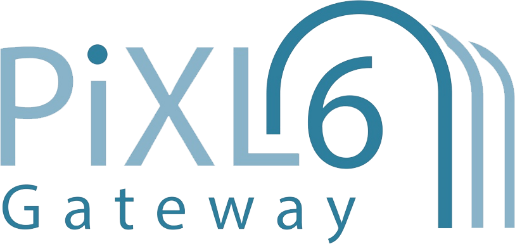 © The PiXL Club Ltd.  June 2018This resource is strictly for the use of member schools for as long as they remain members of The PiXL Club. It may not be copied, sold, or transferred to a third party or used by the school after membership ceases. Until such time it may be freely used within the member school.All opinions and contributions are those of the authors. The contents of this resource are not connected with, or endorsed by, any other company, organisation or institution.PiXL Club Ltd endeavour to trace and contact copyright owners. If there are any inadvertent omissions or errors in the acknowledgements or usage, this is unintended and PiXL will remedy these on written notification.